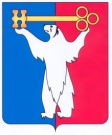 	АДМИНИСТРАЦИЯ ГОРОДА НОРИЛЬСКА КРАСНОЯРСКОГО КРАЯПОСТАНОВЛЕНИЕ04.04.2018	     г. Норильск                                              № 112О внесении изменений в постановление Главы города Норильска от 23.08.2004 №1534В связи с изменением структуры Администрации города Норильска,ПОСТАНОВЛЯЮ:1.	Внести в Регламент Администрации города Норильска, утвержденный постановлением Главы города Норильска от 23.08.2004 №1534 (далее – Регламент), следующие изменения:1.1. Абзац тринадцатый раздела 1 Регламента изложить в следующей редакции:«Руководитель юридической службы – руководитель предусмотренного штатным расписанием структурного подразделения Администрации отдела, а также юрист, юрисконсульт, осуществляющие правовое обеспечение деятельности Главы города, Администрации, заместителей Главы города, соответствующего структурного подразделения Администрации.».1.2. Абзац десятый пункта 7.6, абзац двенадцатый пункта 9.14 Регламента исключить.1.3. Абзац семнадцатый пункта 9.14 Регламента изложить в следующей редакции:«После согласования заместителем Главы города Норильска (по направлению) проекта учредительного документа (внесения изменений в него) он направляется исполнителем для согласования руководителю юридической службы Управления имущества Администрации.».Глава города Норильска                                                                               Р.В. Ахметчин